St Mary’s School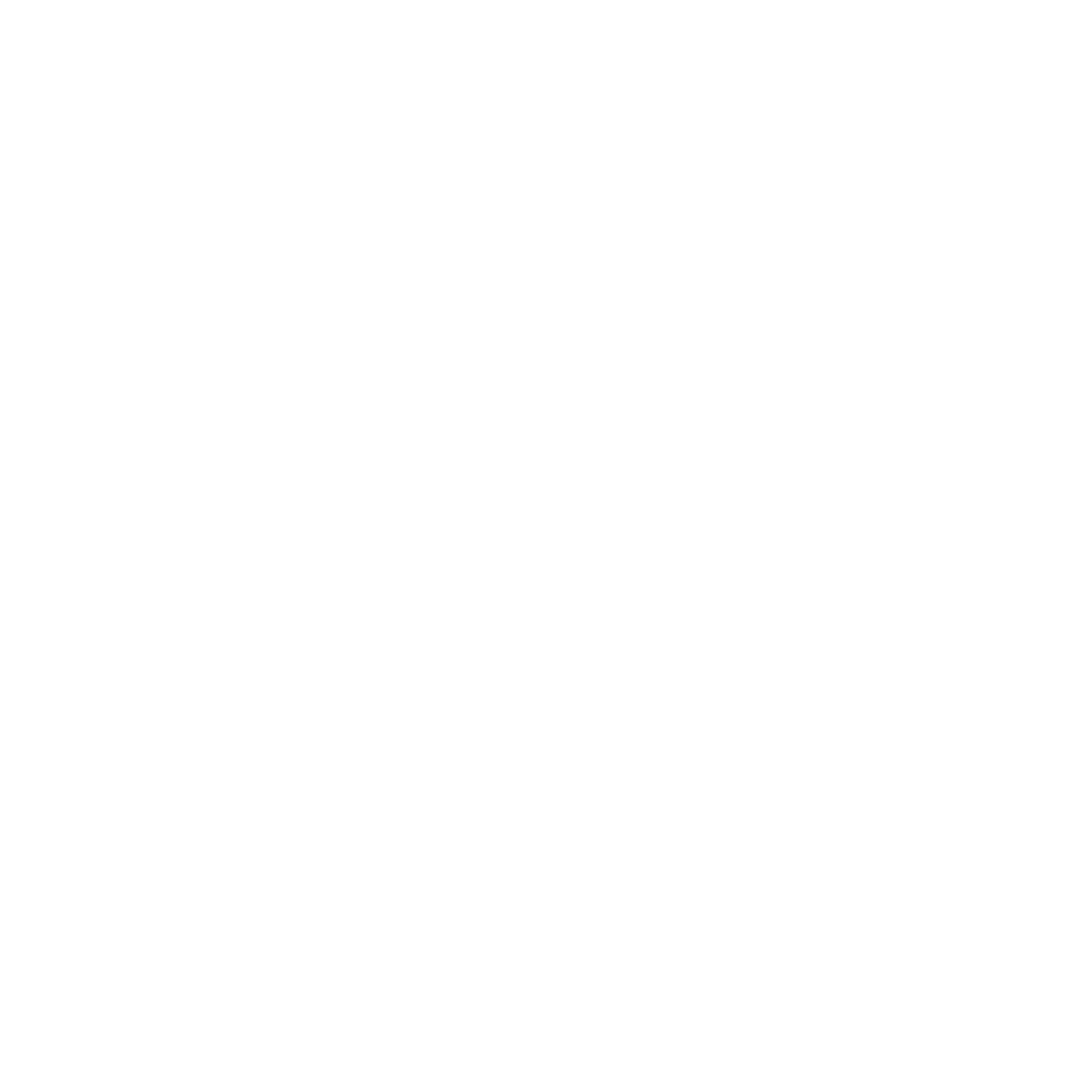 15-33 Bridlington AveEchuca    35640354821342www.smechuca.catholic.edu.auSt Mary’s School15-33 Bridlington AveEchuca    35640354821342www.smechuca.catholic.edu.auSt Mary’s School15-33 Bridlington AveEchuca    35640354821342www.smechuca.catholic.edu.auSt Mary’s School15-33 Bridlington AveEchuca    35640354821342www.smechuca.catholic.edu.auDirect Debit RequestRequest and Authority to debitRequest and Authority to debitYour Surname or company                                                                                                                           _Your Given names or ABN                                                                                                                 _  you”request and authorise St Mary’s School Echuca ABN 77 914 476 179 to arrange a debit to your nominated account to pay for school fees. This debit or charge will be arranged by St Mary’s School Echuca financial institution and made through the Bulk Electronic Clearing System Framework (BECS) from your nominated account and will be subject to the terms and conditions of the Direct Debit Request Service Agreement.Your Surname or company                                                                                                                           _Your Given names or ABN                                                                                                                 _  you”request and authorise St Mary’s School Echuca ABN 77 914 476 179 to arrange a debit to your nominated account to pay for school fees. This debit or charge will be arranged by St Mary’s School Echuca financial institution and made through the Bulk Electronic Clearing System Framework (BECS) from your nominated account and will be subject to the terms and conditions of the Direct Debit Request Service Agreement.Your Surname or company                                                                                                                           _Your Given names or ABN                                                                                                                 _  you”request and authorise St Mary’s School Echuca ABN 77 914 476 179 to arrange a debit to your nominated account to pay for school fees. This debit or charge will be arranged by St Mary’s School Echuca financial institution and made through the Bulk Electronic Clearing System Framework (BECS) from your nominated account and will be subject to the terms and conditions of the Direct Debit Request Service Agreement.Amount of debitAmount of debitAny amount St Mary’s Echuca has deemed payable by youORThe amount specified in the invoice we have sent you, for payment on a due date OR$[                                                         ] [weekly/fortnightly/monthly, quarterly, A] continuing until [cancellation].Any amount St Mary’s Echuca has deemed payable by youORThe amount specified in the invoice we have sent you, for payment on a due date OR$[                                                         ] [weekly/fortnightly/monthly, quarterly, A] continuing until [cancellation].Any amount St Mary’s Echuca has deemed payable by youORThe amount specified in the invoice we have sent you, for payment on a due date OR$[                                                         ] [weekly/fortnightly/monthly, quarterly, A] continuing until [cancellation].Your account to be debitedYour account to be debitedName/s on account______________________________________________________________Financial institution name ________________________________________________________BSB number (Must be 6 Digits) |___|___|___| - |___|___|___|Account number		         |___|___|___|___|___|___|___|___|___|Name/s on account______________________________________________________________Financial institution name ________________________________________________________BSB number (Must be 6 Digits) |___|___|___| - |___|___|___|Account number		         |___|___|___|___|___|___|___|___|___|Name/s on account______________________________________________________________Financial institution name ________________________________________________________BSB number (Must be 6 Digits) |___|___|___| - |___|___|___|Account number		         |___|___|___|___|___|___|___|___|___|Your contact detailsYour contact detailsAddress: ___________________________                                                    __ ____   ____________Email: _____________________________                                                     ________  _________ _Phone: ______________________________                            ______ ____                        _____ __Student name:                                                                                                                                               .Address: ___________________________                                                    __ ____   ____________Email: _____________________________                                                     ________  _________ _Phone: ______________________________                            ______ ____                        _____ __Student name:                                                                                                                                               .ConfirmationConfirmationBy signing and/or providing us with a valid instruction in respect to your Direct Debit Request you confirm that: you are authorised to operate the nominated account; and you have understood and agreed to the terms and conditions set out in this Request and in your Direct Debit Request Service Agreement. By signing and/or providing us with a valid instruction in respect to your Direct Debit Request you confirm that: you are authorised to operate the nominated account; and you have understood and agreed to the terms and conditions set out in this Request and in your Direct Debit Request Service Agreement. By signing and/or providing us with a valid instruction in respect to your Direct Debit Request you confirm that: you are authorised to operate the nominated account; and you have understood and agreed to the terms and conditions set out in this Request and in your Direct Debit Request Service Agreement. Your SignatureYour SignatureSigned in accordance with the account authority on your account:Signature:______________________________________________________________________Contact details: As aboveSigned in accordance with the account authority on your account:Signature:______________________________________________________________________Contact details: As aboveSigned in accordance with the account authority on your account:Signature:______________________________________________________________________Contact details: As aboveSecond account signatory (if required)Second account signatory (if required)Signed in accordance with the account authority on your account:Signature:______________________________________________________________________Name:_________________________________________________________________________Email:________________________________________________________Phone:________________________________________________________Signed in accordance with the account authority on your account:Signature:______________________________________________________________________Name:_________________________________________________________________________Email:________________________________________________________Phone:________________________________________________________Signed in accordance with the account authority on your account:Signature:______________________________________________________________________Name:_________________________________________________________________________Email:________________________________________________________Phone:________________________________________________________Signing for a companySigning for a companyYou must be authorised to sign on behalf of the company AND you must have authority to operate the Company’s bank account.Signature of duly authorised officer: __________________________________________Position held:______________________________________________________________                Name: ___________________________________________________________________Address:_________________________________________________________________Email: __________________________________________________________________
(Notices will be sent to this email address)Phone:			Date:   _    /           /____       Second company signatory (if required)Signature of duly authorised officer: ___________________________________________Position held:______________________________________________________________                Name: ____________________________________________________________________Email: ____________________________________________________________________Date:              /           /          You must be authorised to sign on behalf of the company AND you must have authority to operate the Company’s bank account.Signature of duly authorised officer: __________________________________________Position held:______________________________________________________________                Name: ___________________________________________________________________Address:_________________________________________________________________Email: __________________________________________________________________
(Notices will be sent to this email address)Phone:			Date:   _    /           /____       Second company signatory (if required)Signature of duly authorised officer: ___________________________________________Position held:______________________________________________________________                Name: ____________________________________________________________________Email: ____________________________________________________________________Date:              /           /          You must be authorised to sign on behalf of the company AND you must have authority to operate the Company’s bank account.Signature of duly authorised officer: __________________________________________Position held:______________________________________________________________                Name: ___________________________________________________________________Address:_________________________________________________________________Email: __________________________________________________________________
(Notices will be sent to this email address)Phone:			Date:   _    /           /____       Second company signatory (if required)Signature of duly authorised officer: ___________________________________________Position held:______________________________________________________________                Name: ____________________________________________________________________Email: ____________________________________________________________________Date:              /           /          St Mary’s School15-33 Bridlington AveEchuca    3564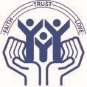 0354821342www.smechuca.catholic.edu.auDirect Debit Request Service AgreementThis is your Direct Debit Service Agreement with St Mary’s School Echuca 77 914 476 179 (the Debit User).  It explains what your obligations are when undertaking a Direct Debit arrangement with us.  It also details what our obligations are to you as your Direct Debit provider.Please keep this agreement for future reference.  It forms part of the terms and conditions of your Direct Debit Request (DDR) and should be read in conjunction with your DDR authorisation.This is your Direct Debit Service Agreement with St Mary’s School Echuca 77 914 476 179 (the Debit User).  It explains what your obligations are when undertaking a Direct Debit arrangement with us.  It also details what our obligations are to you as your Direct Debit provider.Please keep this agreement for future reference.  It forms part of the terms and conditions of your Direct Debit Request (DDR) and should be read in conjunction with your DDR authorisation.Definitionsaccount means the account held at your financial institution from which we are authorised to arrange for funds to be debited.agreement means this Direct Debit Request Service Agreement between you and us.banking day means a day other than a Saturday or a Sunday or a public holiday listed throughout Australia.debit day means the day that payment by you to us is due.debit payment means a particular transaction where a debit is made.Direct Debit Request means the written, verbal or online request between us and you to debit funds from your account.us or we mean St Mary’s School Echuca, (the Debit User) you have authorised by requesting a Direct Debit Request.you mean the customer who has authorised the Direct Debit Request.your financial institution means the financial institution at which you hold the account you have authorised us to debit.1.	Debiting your 	account1.1	By submitting a Direct Debit Request, you have authorised us to arrange for funds to be debited from your account. The Direct Debit Request and this agreement set out the terms of the arrangement between us and you.1.2	We will only arrange for funds to be debited from your account as authorised in the Direct Debit Request.	or	We will only arrange for funds to be debited from your account if we have sent to the address nominated by you in the Direct Debit Request, a billing advice which specifies the amount payable by you to us and when it is due.If the debit day falls on a day that is not a banking day, we may direct your financial institution to debit your account on the following banking day. If you are unsure about which day your account has or will be debited you should ask your financial institution.2.	Amendments by usWe may vary any details of this agreement or a Direct Debit Request at any time by giving you at least fourteen (14) days written notice sent to the preferred email or address you have given us in the Direct Debit Request.3.	How to cancel or change direct debitsYou can: (a)	  cancel or suspend the Direct Debit Request; or(b)     change, stop or defer an individual debit payment at any time by giving us at least [28] days notice.To do so, contact us at St Mary’s School Echucaorby telephoning us on (03) 54821342 during business hours;You can also contact your own financial institution, which must act promptly on your instructions.4.	Your obligations4.1	It is your responsibility to ensure that there are sufficient clear funds available in your account to allow a debit payment to be made in accordance with the Direct Debit Request.4.2	If there are insufficient clear funds in your account to meet a debit payment:(a)	you may be charged a fee and/or interest by your financial institution;(b)	we may charge you reasonable costs incurred by us on account of there being insufficient funds; and(c) 	you must arrange for the debit payment to be made by another method or arrange for sufficient clear funds to be in your account by an agreed time so that we can process the debit payment.4.3	You should check your account statement to verify that the amounts debited from your account are correct.5	Dispute5.1	If you believe that there has been an error in debiting your account, you should notify us directly on finance@smechuca.catholic.edu.au  Alternatively you can contact your financial institution for assistance.5.2	If we conclude as a result of our investigations that your account has been incorrectly debited we will respond to your query by arranging within a reasonable period for your financial institution to adjust your account (including interest and charges) accordingly.  We will also notify you in writing of the amount by which your account has been adjusted.5.3	If we conclude as a result of our investigations that your account has not been incorrectly debited we will respond to your query by providing you with reasons and any evidence for this finding in writing.6.	AccountsYou should check:(a)	with your financial institution whether direct debiting is available from your account as direct debiting is not available on all accounts offered by financial institutions.(b)	your account details which you have provided to us are correct by checking them against a recent account statement; andwith your financial institution before completing the Direct Debit Request if you have any queries about how to complete the Direct Debit Request.7.	Confidentiality7.1	We will keep any information (including your account details) in your Direct Debit Request confidential.  We will make reasonable efforts to keep any such information that we have about you secure and to ensure that any of our employees or agents who have access to information about you do not make any unauthorised use, modification, reproduction or disclosure of that information.7.2	We will only disclose information that we have about you:(a)	to the extent specifically required by law; or for the purposes of this agreement (including disclosing information in connection with any query or claim).8.	Contacting each otherIf you wish to notify us in writing about anything relating to this agreement, you should write to St Mary’s School Echuca 15-33 Bridlington Ave Echuca 35648.2	We will notify you by sending a notice to the preferred address or email you have given us in the Direct Debit Request.8.3	Any notice will be deemed to have been received on the second banking day after sending. 